nr 30-31/2020 (853-854)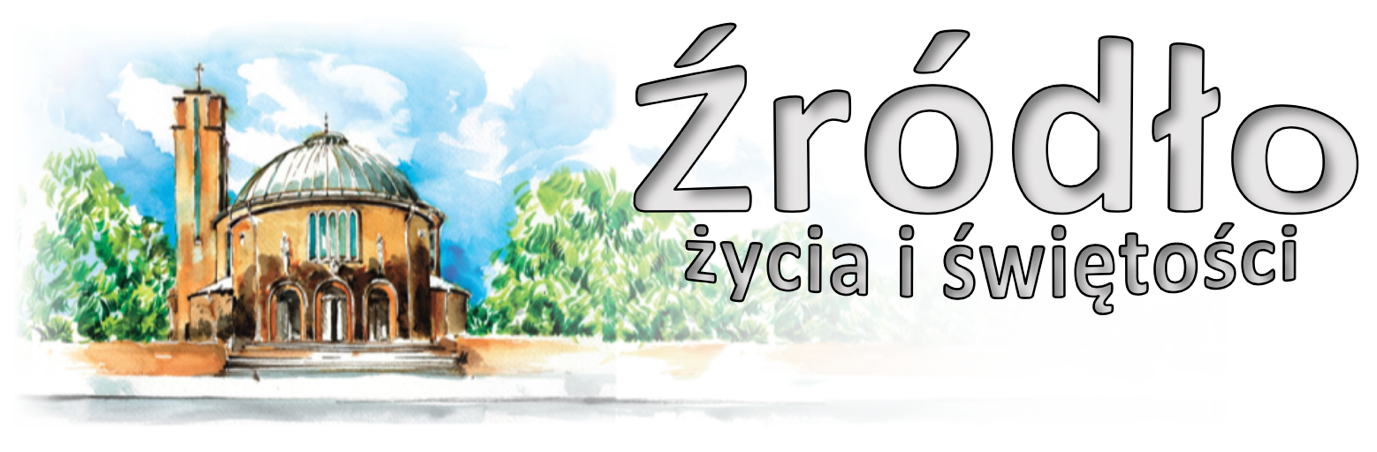 26 lipca – 2 sierpnia 2020 r.gazetka rzymskokatolickiej parafii pw. Najświętszego Serca Pana Jezusa w RaciborzuUroczystość św. Anny, matki NMPEwangelia według św. Mateusza (Mt 13,16-17)„Jezus powiedział do swoich uczniów: Szczęśliwe oczy wasze, że widzą, i uszy wasze, że słyszą. Bo zaprawdę, powiadam wam: Wielu proroków i sprawiedliwych pragnęło ujrzeć to, na co wy patrzycie, a nie ujrzeli; i usłyszeć to, co wy słyszycie, a nie usłyszeli.”Jakże raduje się serce moje na myśl, że mogę być duchowo obecny w waszym Sanktuarium na Górze św. Anny, „Górze Modlitwy” i razem z wami, wierny Ludu Boży Śląska Opolskiego, czuwać na modlitwie u stóp św. Anny zwanej Samotrzecią. Ma to szczególną wymowę zwłaszcza dziś, kiedy z całym Episkopatem Polski zbieracie się na tej „Górze Nadziei”, aby uczcić pięćsetną rocznicę patronowania św. Anny ludowi tej ziemi. Wpatrujcie się w tę figurę św. Anny, która trzymając na swym ręku Chrystusa i Jego Matkę jest symbolem i łączniczką pokoleń, jest patronką wychowania i życia rodzinnego. I dlatego tak chętnie przychodzicie tutaj wy, starsi i sterani wiekiem, aby zawierzyć Jej owoce waszych trudów i znojnej pracy wykonanej z myślą o młodszym pokoleniu. Przychodzicie wy, małżonkowie i rodzice, aby oddać w Jej opiekę wasze rodziny i wasze dzieci. Przychodzicie wy, mężczyźni i młodzieńcy, aby z całym zaufaniem wypowiedzieć przed Nią swoje radości i zamierzenia, smutki i niepowodzenia życiowe z nadzieją, że tu znajdziecie nowe bodźce duchowe na zwycięskie pokonywanie trudności. Przychodzicie wy, młodzi, aby powierzyć Jej swoje problemy, aby tu w cichej modlitwie łatwiej odnaleźć drogę waszego powołania. Przychodzicie wreszcie wy, samotni i chorzy, wszyscy, aby w Jej ręce złożyć wasze obawy, cierpienia i bóle. Przychodzicie z wiarą wyrażoną w słowach psalmu: „Podniosłem oczy ku górze, skąd mi przychodzi zbawienie”. Moi drodzy Bracia i Siostry, proszę Boga, i wy proście, aby św. Anna, patronka wychowania i życia rodzinnego, wyjednała w naszej Ojczyźnie i na całym świecie wzrost poczucia jedności, odpowiedzialności i solidarności pokoleń we wierze i w życiu z wiary. Niech wszystkie następujące po sobie pokolenia w różnych czasach i w zmieniających się warunkach, wyrażają w swoim życiu tę samą prawdę o miłości Boga do człowieka, o Wcieleniu Syna Bożego, który przyszedł na świat w ludzkiej rodzinie, o płynącej stąd godności człowieka, jego wielkości w oczach Bożych i zadaniach na miarę jego powołania; zadaniach, które wyrażają się przede wszystkim w miłości. Niech wasze pielgrzymki i modlitwy na „Górze Nadziei” wzmocnią w was tę podstawową cnotę chrześcijańską, pewność odwiecznej i niezmiennej prawdy, że Bóg nas kocha, że jesteśmy Jego ludem wybranym. Wyrażacie to słowami popularnej pieśni: „Niech się co chce ze mną dzieje, w Tobie św. Anno mam nadzieję..." W Tobie Córko św. Anny, Maryjo. Matko Nadziei; W Tobie Synu Boży, Synu Maryi, Odkupicielu człowieka, Jezusie Chrystusie!św. Jan Paweł II, 1980 r.www.nspjraciborz.plOgłoszenia z życia naszej parafiiUwaga: intencje podano w formie skróconejPoniedziałek – 27 lipca 2020 – św. Joachima, ojca NMP 					Mt 13,31-35	  630			Przez wstawiennictwo Matki Bożej o Miłosierdzie Boże dla rodzin Ryszarda i Andrzeja…	1200			Ślub: Zuzanna Mraczny – Adam Mraczny	1730			Adoracja i Różaniec w intencji chorych, Służby Zdrowia i o ustanie epidemii	1800			Za † Krystynę Wolną w dniu imienin o radość wieczną (od koleżanek)Wtorek – 28 lipca 2020 									Mt 13,36-43	  630			Za † mamę Annę, †† z rodziny Siwek i Janiczek, znajomych i dusze w czyśćcu cierpiące	1730			Adoracja i Różaniec w intencji chorych, Służby Zdrowia i o ustanie epidemii	1800			Za † męża Jerzego Lamla w 16. r. śmierci, †† syna Jana, rodziców z obu stron, pokrewieństwo…Środa – 29 lipca 2020 – św. Marty 							J 11,19-27	  630			Za †† żonę Halinę Górską, syna Władysława, rodziców z obu stron: Genowefę, Jana, Paulinę, Bronisława, brata i bratową, syna Eugeniusza, Bogusławę, Krzysztofa oraz †† z rodziny…	1730			Adoracja i Różaniec w intencji chorych, Służby Zdrowia i o ustanie epidemii	1800			W 40. r. urodzin Leszka Jakieła z podziękowaniem za otrzymane łaski, z prośbą o Boże błog.Czwartek – 30 lipca 2020 								Mt 13,47-53	  630			Za †† Marię i Jerzego Wojtaszek, Romana Sroka i za wszystkich †† z rodziny	1730			Adoracja i Różaniec w intencji chorych, Służby Zdrowia i o ustanie epidemii	1800	1.	Do Miłosierdzia Bożego za † męża i ojca Jerzego Thamm w 1. rocznicę śmierci			2.	Za † Lidię Wirską (w 30. dzień)Piątek – 31 lipca 2020 – św. Ignacego z Loyoli, kapłana 					Mt 13,54-58	  630			Do Miłosierdzia Bożego za †† męża Józefa, rodziców i teściów oraz pokrewieństwo z obu stron…	1500			Koronka do Bożego Miłosierdzia	1730			Adoracja i Różaniec w intencji chorych, Służby Zdrowia i o ustanie epidemii	1800			Msza św. zbiorowa za zmarłych: - Za †† Franciszka i Gertrudę Skroch, †† rodziców i rodzeństwo z obu stron; - Za †† Urszulę Droździel, Romana Szczukiewicza, †† dziadków Szczukiewicz, Kaperskich i Mariolę Brześniowską; - za † męża i ojca Władysława Margiczok; - Za † Gotfryda Andrukiewicza w 7. r. śmierci oraz jego †† rodziców Adama i Helenę; - Za † Adama Góreckiego (od współlokatorów z ulicy Katowickiej 17 i 17a); - Za † Horsta Przybilla (w 30. dzień); - Za † Alojzego Kędzierskiego (w 30. dzień); - Za † Jana Tantała (w 30. dzień); - za † Bronisława Kozickiego w 30. dzień, † żonę Bogusławę, †† Janinę i Jerzego Antonowicz; - Za † Witolda Gatnera (od córki z rodziną); - Za † Zofię Hurtig (w 30. dzień); - Za † męża Konrada w 17. r. śmierci, †† rodziców z obu stron, brata Henryka oraz za dusze w czyśćcu cierpiące; - Za †† rodziców Annę i Jana, siostry Jadwigę i Ewę, Jerzego Bajer w rocznicę urodzin, †† z całego pokrewieństwa; - Za † Julina Bednarza (w 30. dzień); - Za † Huberta Skorupę w 11. r. śmierci; - Za † Stanisława Kaczmarczyka (od żony Stanisławy, Basi i Bożeny z rodzinami);I Sobota miesiąca – 1 sierpnia 2020 – św. Alfonsa Marii Liguoriego, bpa i doktora K-ła.   Mt 14,1-12	  630			Za wstawiennictwem Matki Bożej Różańcowej w intencji członków Żywego Różańca i wszystkich Maryjnych Wspólnot Modlitewnych	1200			Ślub: Marta Wołek – Kacper Wołek	1600			Adoracja Najświętszego Sakramentu	1700			Adoracja i Różaniec w intencji chorych, Służby Zdrowia i o ustanie epidemii	1730			Nieszpory Maryjne	1800			W sobotni wieczór: 1. Za †† Helmuta Christ, rodziców z obu stron, syna Bernarda i †† z rodziny				2.	Za † Władysława Górskiego (w 30. dzień)XVIII Niedziela Zwykła – 2 sierpnia 2020 				Iz 55,1-3; Rz 8,35.37-39; Mt 14,13-21	  700			Za † męża Krzysztofa Finstera w 8. r. śmierci, † ojca Bronisława i wszystkich †† z rodziny	  830			Godzinki o Niepokalanym Poczęciu NMP	  900			Za †† Bronisława Rudyszyn, rodziców z obu stron, brata Stanisława	1030			Z wdzięcznością za 60 lat życia Barbary…	1200			W intencji dzieci przyjmujących sakrament chrztu świętego: Maja Ewa Gołdzińska, Liliana Wiktoria Niedźwiecka, Oskar Wuzik	1700			Różaniec i modlitwa Rycerstwa Niepokalanej	1730			Nieszpory niedzielne	1800			Do Miłosierdzia Bożego za † żonę i matkę Elżbietę Ulańską w 9. rocznicę śmierci…	1930			Raciborski Wieczór UwielbieniaPoniedziałek – 3 sierpnia 2020 								Mt 14,22-36	  630			Do Bożej Opatrzności w int. Mireli i Daniela z ok. 1. rocznicy ślubu oraz 30. r. urodzin Daniela…	1730			Adoracja i Różaniec w intencji chorych, Służby Zdrowia i o ustanie epidemii	1800			Za †† rodziców Józefa i Marię, teściów Annę i Wilhelma oraz wszystkich †† z pokrewieństwa…Wtorek – 4 sierpnia 2020 – św. Jana Marii Vianneya, kapłana 		 	        Mt 15,1-2.10-14	  630			Za †† męża Antoniego i rodziców z obu stron oraz Dietricha Mainka	1730			Adoracja i Różaniec w intencji chorych, Służby Zdrowia i o ustanie epidemii	1800			Z okazji 18. r. urodzin syna Mateusza o dary Ducha Świętego i opiekę Matki Boskiej…Środa – 5 sierpnia 2020 									Mt 15,21-28	  630			Do Bożej Opatrzności przez wstawiennictwo NMP w 18. r. urodzin Wiktorii o błogosławieństwo…	1730			Adoracja i Różaniec w intencji chorych, Służby Zdrowia i o ustanie epidemii	1800			W intencji Michała z okazji 18. r. urodzin oraz Iwony i Leszka z okazji 20. rocznicy ślubu…I Czwartek miesiąca – 6 sierpnia 2020 – Przemienienie Pańskie 				Mt 17,1-9	  630			Do Miłosierdzia Bożego za †† Ericha i Beatę Brzenczka, rodziców i dziadków z obu stron…	1200			Ślub: Dżesika Pocentajło – Krzysztof Paluch	1700			Godzina Święta	1730			Adoracja i Różaniec w intencji chorych, Służby Zdrowia i o ustanie epidemii	1800			O powołania kapłańskie, misyjne i zakonne oraz o zachowanie powołań (od wspólnoty modlącej się za kapłanów „Margaretka”) oraz w intencji Liturgicznej Służby OłtarzaI Piątek miesiąca – 7 sierpnia 2020 							Mt 16,24-28	  630			Do Bożej Opatrzności z okazji 55. r. małżeństwa Bronisławy i Jana z podziękowaniem…	1500			Koronka do Bożego Miłosierdzia i Adoracja do wieczornej Mszy	1700			Nabożeństwo ku czci Najświętszego Serca Pana Jezusa 	1730			Adoracja i Różaniec w intencji chorych, Służby Zdrowia i o ustanie epidemii	1800			W intencji Parafian i wszystkich czcicieli Najświętszego Serca Pana JezusaSobota – 8 sierpnia 2020 – św. Dominika, kapłana 					Mt 17,14-20	  630			Za †† męża Jana Szczerba w 14. r. śmierci, syna Jana w 10. r. śmierci, rodziców z obu stron…	1400			Ślub: Aleksandra Mazurkiewicz – Patryk Suchodolski	1700			Adoracja i Różaniec w intencji chorych, Służby Zdrowia i o ustanie epidemii	1730			Nieszpory Maryjne	1800			W sobotni wieczór: Za † syna Roberta w 12. r. śmierci i †† z rodziny z obu stron…XIX Niedziela Zwykła – 9 sierpnia 2020 			          1 Krl 19,9a.11-13a; Rz 9,1-5; Mt 14,22-33	  700			Do Bożej Opatrzności w intencji Barbary z okazji 70. rocznicy urodzin z podziękowaniem za otrzymane łaski, z prośbą o Boże błogosławieństwo i zdrowie dla jubilatki i rodziny	  830			Godzinki o Niepokalanym Poczęciu NMP	  900			W intencji Marii i Giuseppego w 10. rocznicę ślubu z podziękowaniem za otrzymane łaski, z prośbą o Boże błogosławieństwo i zdrowie dla jubilatów, córki Gai i całej rodziny	1030			W intencji Marii z okazji 55. rocznicy urodzin z podziękowaniem za otrzymane łaski, z prośbą o Boże błogosławieństwo i zdrowie dla jubilatki i rodziny	1200			Do Bożej Opatrzności z podziękowaniem za otrzymane łaski z okazji 50. rocznicy sakramentu małżeństwa Małgorzaty i Antoniego Olszyna oraz 70. rocznicy urodzin Małgorzaty…	1700			Adoracja i Różaniec w intencji chorych, Służby Zdrowia i o ustanie epidemii	1730			Nieszpory niedzielne	1800			Za † Heinza Kotzur w rocznicę śmierci i †† z rodzinyW tym tygodniu modlimy się: o nowe powołania i zachowanie powołańChociaż dekrety ks. Biskupa obowiązują od końca sierpnia, to jednak jest to ostatnia niedziela obecności w naszej parafii ks. Kamila. Pragnę bardzo serdecznie podziękować za pięć lat posługi kapłańskiej, oraz za posługę katechetyczną w gimnazjum oraz szkole podstawowej. Dziękujemy również za opiekę nad Kręgiem Biblijnym i scholą liturgiczną. Życzymy dalszego Bożego błogosławieństwa.  Trwający czas epidemii zmusza nas nadal do respektowania pewnych ograniczeń i reżimów, zawartych m.in. w dekrecie Biskupa Opolskiego z 28 maja br. Przypominamy o obowiązku zasłaniania ust i nosa wiernym uczestniczącym w liturgii w kościele (lub zachowaniu odpowiedniego dystansu od innych), przystępującym do spowiedzi i przychodzącym do kancelarii parafialnej oraz o zasadzie dystansowania się wiernych przebywających na zewnątrz. Potraktujmy to nie tylko jako obowiązek, ale także jako wyraz miłości i szacunku dla bliźniego. Szanujmy nawzajem swoje obawy i ostrożność, nawet jeśli w innych przestrzeniach bywają ona lekceważone. Trwajmy też nadal w modlitwie o ustanie epidemii.Dzisiaj o godz. 1700 modlitwa Różańcowa w intencji chorych, Służby Zdrowia. W tygodniu Różaniec z Adoracją w tej intencji codziennie o 1730.Dzisiaj uroczystość św. Anny. W naszej parafii o godz. 1730 Nieszpory, a po każdej Mszy Świętej poświęcenie pojazdów. Można również nabyć breloki z wizerunkiem św. Krzysztofa.Przypominamy, że w okresie wakacyjnym w tygodniu Msze Święte o 630 oraz o 1800, spowiedź pół godziny przed Mszą. W pierwszą sobotę od 1600.W piątek o 1500 Koronka do Bożego Miłosierdzia.W przyszłą niedzielę, 2 sierpnia modlitwa Rycerstwa Niepokalanej.Najbliższy Raciborski Wieczór Uwielbienia w przyszłą niedzielę o 1930.W tym tygodniu przypada pierwsza sobota miesiąca. Okazja do spowiedzi w sobotę od godz. 1600.W sobotę msza św. o godz. 630 w intencji Członków Żywego Różańca. Po Mszy Świętej zmiana tajemnic oraz Różaniec.Odwiedziny chorych będę w drugiej połowie sierpnia.W sobotę od godz. 1600 Adoracja Najświętszego Sakramentu. W przyszłą niedzielę o godz. 1200 udzielany będzie sakrament chrztu świętego. Nauka przedchrzcielna dla rodziców i chrzestnych w sobotę o godz. 1900.W niedzielę 2 sierpnia na Górze św. Anny odbędzie się Międzynarodowa Pielgrzymka Motocyklistów. Msza św. o godz. 11.30.W kolejnym tygodniu (od 3 sierpnia):W czwartek (6 sierpnia) przypada Święto Przemienienia Pańskiego a zarazem I czwartek miesiąca. O 1700 Godzina Święta, a o 1730 Różaniec. Okazja do spowiedzi od 1700.7 sierpnia I piątek miesiąca. O 1500 Koronka i Adoracja do wieczornej Mszy Świętej; o 1700 nabożeństwo ku czci Najświętszego Serca Pana Jezusa, a o 1730 Różaniec. Okazja do spowiedzi od 1700.Siostry Służebnice Ducha Świętego od Wieczystej Adoracji w dniach 21-22 sierpnia 2020 zapraszają na skupienie pomocne w rozeznawaniu powołania zatytułowane: Czas na przemianę „w głębi” z Jonaszem. Skupieniu towarzyszył będzie o. Krzysztof Kołodyński werbista misjonarz z Madagaskaru. W skupieniu można będzie uczestniczyć online po zgłoszeniu się na adres e-mailowy albo przyjechać osobiście do Klasztoru Słowa Bożego w Nysie. Adres naszej strony: www.siostryklauzurowe.pl  Adres e-mail, na który należy się zgłaszać: klauzurowe@gmail.com albo telefon 77 431 00 68. Kolekta dzisiejsza przeznaczona jest na bieżące potrzeby parafii; z przyszłej niedzieli na potrzeby Seminarium Duchownego i Kurii Diecezjalnej.Za wszystkie ofiary, kwiaty i prace przy kościele składamy serdeczne „Bóg zapłać”. Dziękujemy wszystkim panom za prace przy porządkowaniu placu kościelnego i prosimy o dalszą pomoc. Dziękujemy za ofiary złożone na cele remontowe. W minioną niedzielę zebrano kwotę 7.000 zł.W minionym tygodniu odeszła do Pana: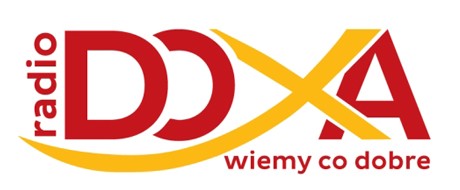 Brygida Mateja, lat 79, zam. na ul. GwiaździstejWieczny odpoczynek racz zmarłym dać Panie.Parafia NSPJ w Raciborzu, Warszawska 29, tel. 324153120, nspj@onet.pl, www.nspjraciborz.plGazetka „Źródło” jest wydawana przez par. NSPJ i jest przeznaczona wyłącznie do użytku wewnętrznego członków parafii.